Arbeitsblatt: Werbung AKTUELL1. Lies den Text und trage die Lückenwörter ein.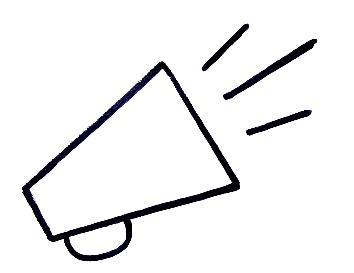 In einem Geschäft fällt ein neues _________ meistens den __________ nicht auf. Die ___________ wissen, dass sie das Produkt bekannt machen müssen. Deswegen  haben sie entweder eine eigene _____________ in der Firma oder sie beauftragen eine ______________ damit, sich eine ___________ auszudenken. Aber nicht alle Leute werden das Produkt wollen. Erstmal muss eine _____________ ausgesucht werden.2. Welches Wort ist gemeint? Ordne die Wörter zu den passenden Sätzen ein.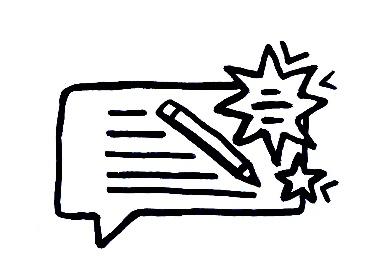 1) Werbung in einer Zeitschrift nennt man: _ _ _ _ _ _ _2) Werbung im Radio nennt man: _ _ _ _ _ _ _ _ _3) Eine Werbemelodie im Radio heißt: _ _ _ _ _ _ 4) Damit wird eine Werbung erst richtig bunt: _ _ _ _ _ _5) In der Stadt sieht man große bunte: _ _ _ _ _ _ _ _ _ _ _ _6) Damit wir uns gut an die Werbung erinnern, gibt es meist einen kurzen knackigen: _ _ _ _ _ _7) Das Werbeplakat und die Anzeige müssen leider ohne auskommen: _ _ _ _ _8) Daran erkenne ich das Produkt sofort wieder: _ _ _ _3. Suche, wo Werbung zu finden ist und male sie bunt aus.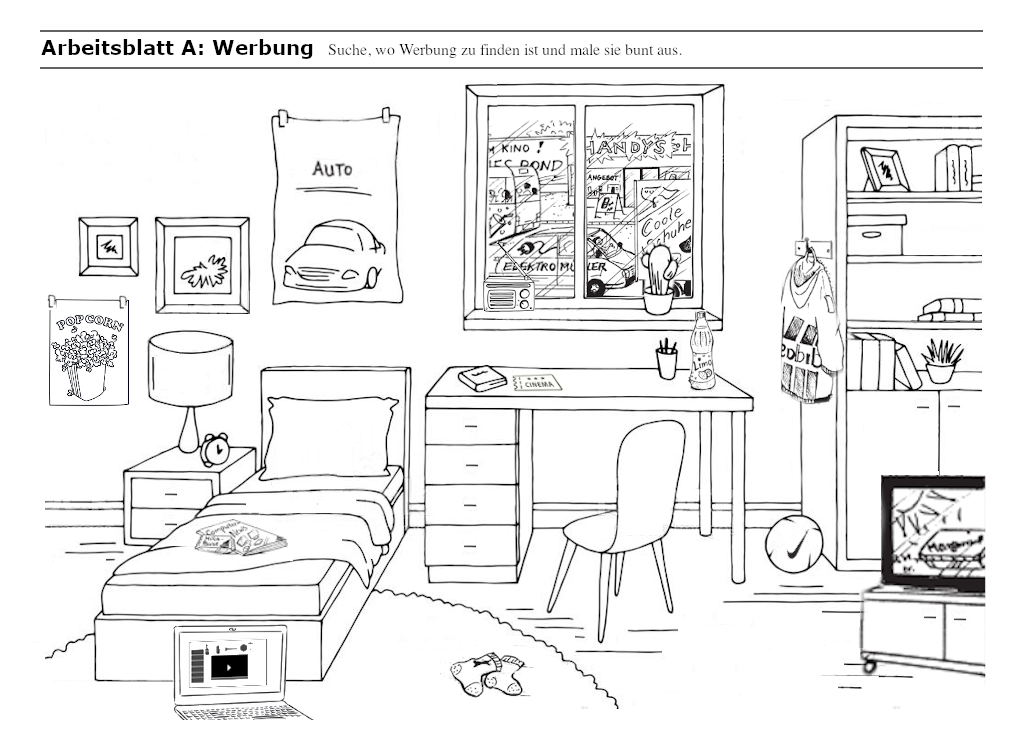 ____________________________________________________________________________Lösungen
____________________________________________________________________________1. 	Produkt 			2. 	AnzeigeKunden				RadiospotHersteller				JingleWerbeabteilung			FarbenWerbeagentur			WerbeplakateWerbung				SloganZielgruppe				Musik						LogoLiteraturMedia Smart e.V., (2011). Augen auf Werbung. Werbung erkennen und hinterfragen. 3. überarbeitete Auflage, S.153.Dechant, M., Mallanao, S. (2018). Sachunterricht 3./4. Klasse: Werbung. Persen Verlag.Werbeabteilung • Zielgruppe • Hersteller • Kunden • Werbung • Produkt • WerbeagenturLogo • Werbeplakate • Anzeige • Slogan • Radiospot • Jingle • Farben • Musik